Registro notificación FDC de ATI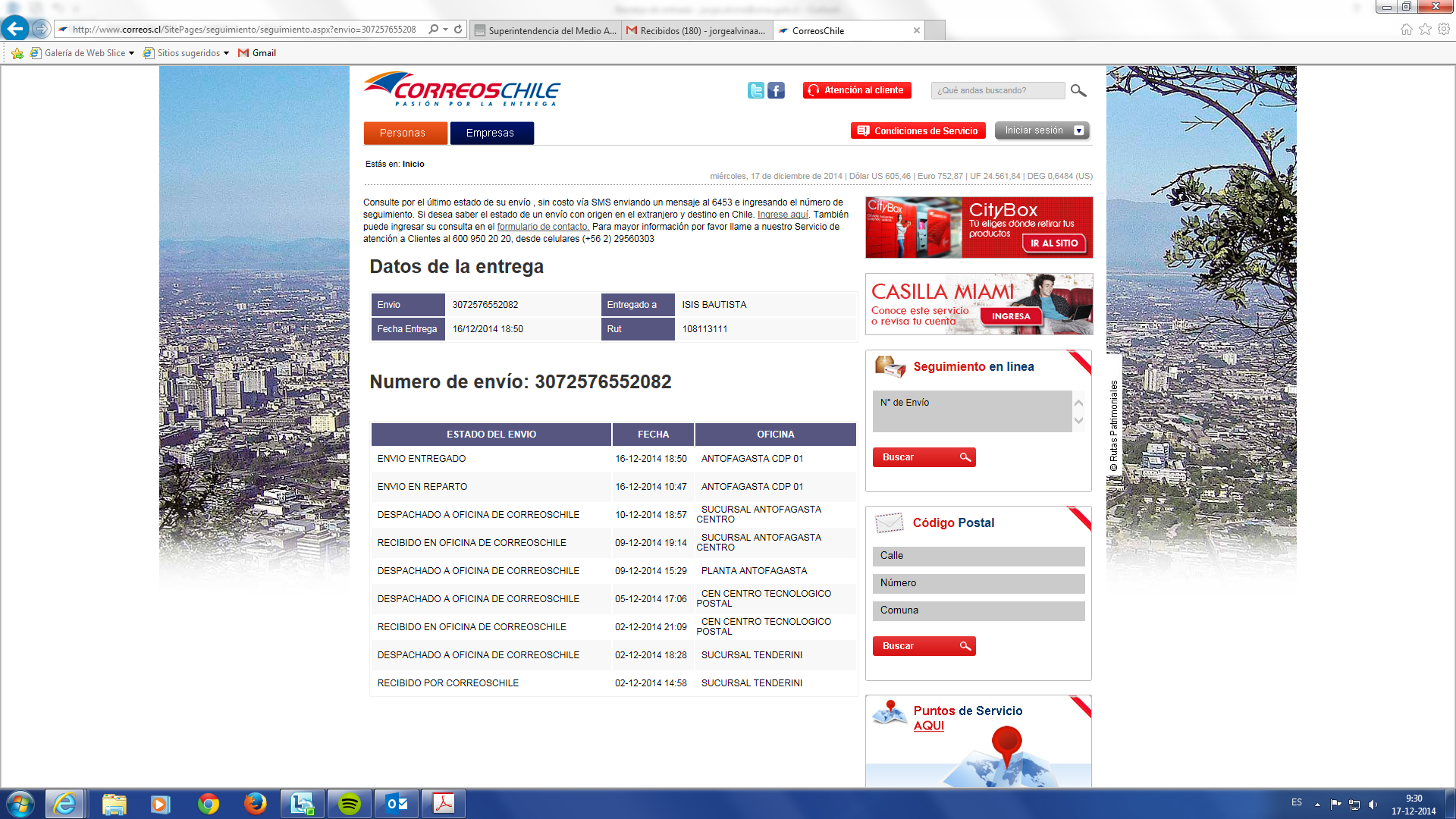 